פרשת וארא- הנה הגיע סוף השבוע ואיתו דבר התורה השבועי של ועדת מסורת!!!
בפרשה ה' נגלָה אל משה ומבטיח לו להוציא את בני ישראל ממצרַים. משה מדבר עִם העַם, אך בני ישראל עייפים מהעבודה הקשה, ולא מקשיבים לו. גם משה חושש שלא יצליח בשליחות, וה' מחזק אותו ונותן לו אות. משה בן 80 ואהרון בן 83 כשהם באים לפני פרעה והחרְטוּמים. הם משתמשים באות שנתן להם ה' - המטֶה שלהם הופך לתנין ובולע את מטוֹת החרטומים שהפכו גם הם לתנינים.
פרעה עומד בסירובו, ואז באות על מצרַים עשר המכות. בפרשת וָאֵרָא מוזכרות שבע מתוכן: דם, צפרדע, כינים, ערוֹב (בעלי חיים מזיקים), דֶבר, שְחין (מחלת עור) וברד. אך אחרי כל מכה ומכה חוזר בו פרעה, וממָאֵן לשחרר את בני ישראל.
בפרשה אנו רואים את משה ואהרון לוקחים אחריות על העם שלהם ולא מוותרים על המטרה שלהם גם כשזה קשה. לאורך הפרשה הם מקבלים כל מיני הצעות ופשרות אך הם אינם מסכימים להתפשר על שחרור העם שלהם. נוע"ם היא תנועת נוער מעורבת חברתית ודוגלת בעזרה לזולת, וגם אנחנו בנוע"ם מאמינים שאסור לוותר על הערכים שלנו ושצריך לקחת אחריות אישית וחברתית על הסביבה שלנו.
אנחנו מאחלים לכם סוף שבוע כיף ורגוע, ועדת מסורת 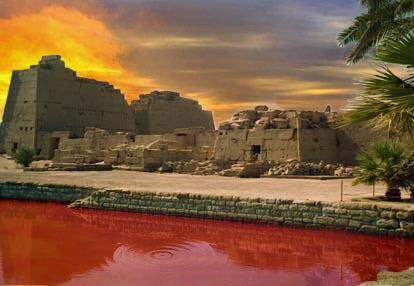 